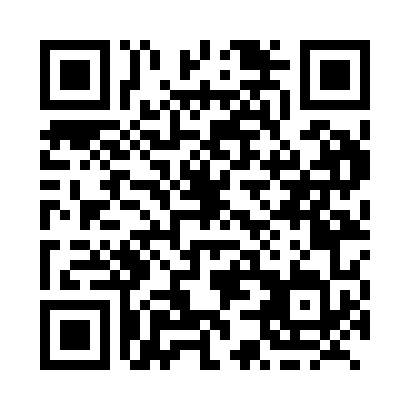 Prayer times for Thurlow, British Columbia, CanadaWed 1 May 2024 - Fri 31 May 2024High Latitude Method: Angle Based RulePrayer Calculation Method: Islamic Society of North AmericaAsar Calculation Method: HanafiPrayer times provided by https://www.salahtimes.comDateDayFajrSunriseDhuhrAsrMaghribIsha1Wed4:035:551:186:258:4310:352Thu4:005:531:186:268:4410:383Fri3:585:521:186:278:4610:404Sat3:555:501:186:288:4710:435Sun3:525:481:186:298:4910:456Mon3:505:461:186:308:5010:487Tue3:475:451:186:318:5210:518Wed3:445:431:186:318:5310:539Thu3:425:421:186:328:5510:5610Fri3:395:401:186:338:5610:5811Sat3:365:391:186:348:5811:0112Sun3:345:371:186:358:5911:0413Mon3:315:361:186:369:0111:0614Tue3:285:341:186:379:0211:0915Wed3:265:331:186:389:0411:1116Thu3:255:311:186:389:0511:1217Fri3:245:301:186:399:0611:1218Sat3:235:291:186:409:0811:1319Sun3:235:271:186:419:0911:1420Mon3:225:261:186:429:1111:1421Tue3:225:251:186:429:1211:1522Wed3:215:241:186:439:1311:1623Thu3:215:231:186:449:1411:1724Fri3:205:221:186:459:1611:1725Sat3:205:211:196:459:1711:1826Sun3:195:201:196:469:1811:1927Mon3:195:191:196:479:1911:1928Tue3:185:181:196:489:2011:2029Wed3:185:171:196:489:2211:2030Thu3:185:161:196:499:2311:2131Fri3:175:151:196:509:2411:22